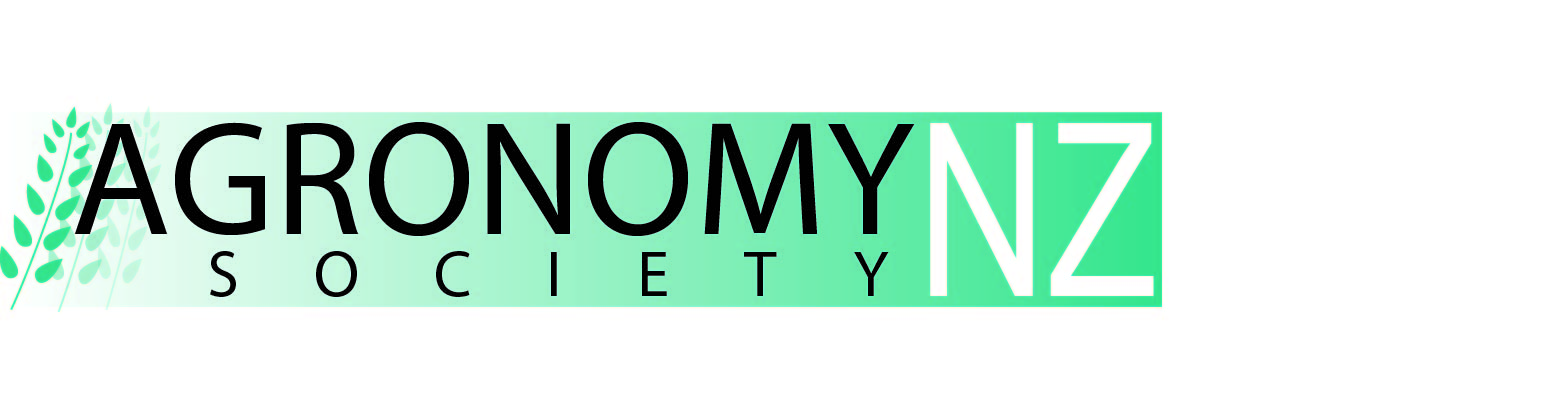 2022 Agronomy New Zealand “Agronomy for a low-carbon sustainable future”Journal only (no conference presentation)Title submission form: Due 22 April 2022Titles should be submitted using the following template to: sharon.woodward@xtra.co.nz Lead author: Lead author: Lead author: Lead author: Lead author: Organisation: Organisation: Organisation: Organisation: Organisation: Mailing address: Mailing address: Mailing address: Mailing address: Mailing address: Email: Email: Email: Email: Phone: Paper title:Paper title:Paper title:Paper title:Paper title:Overall author list:  Overall author list:  Overall author list:  Overall author list:  Overall author list:  All co-authors:All co-authors:All co-authors:Please include all co-author email addressesPlease include all co-author email addresses2.3.4.5.6.7.